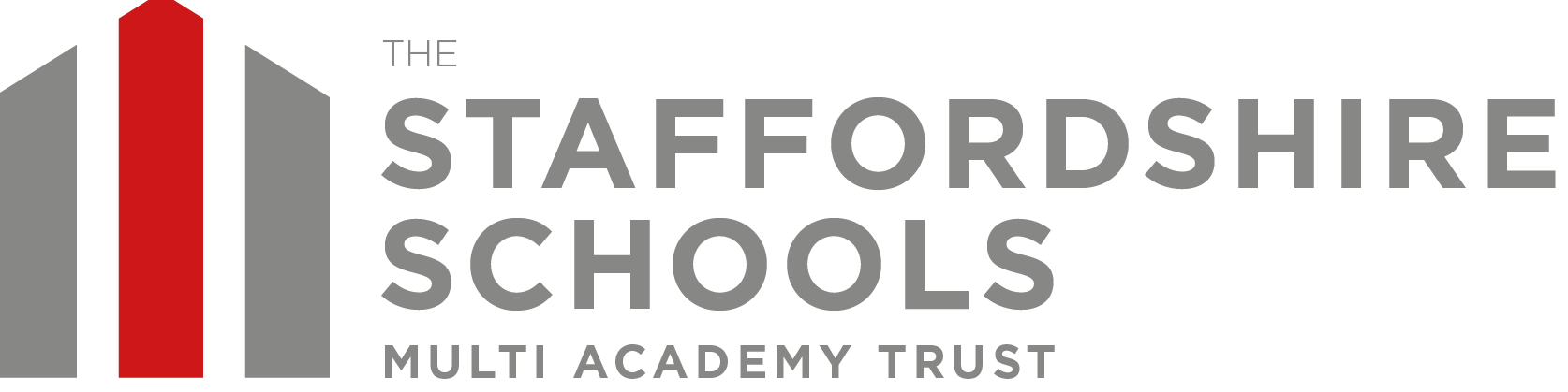 Job Title : Teacher (KS2) Employer : The Staffordshire Schools Multi Academy TrustLocation : 3 Positions available across The Richard Crosse CE Primary, St Mary’s CE Primary, and The Howard Primary.Start Date : Autumn Term 2021 (Please note that the Trusts’ term dates are slightly different to those of other schools/academies in Staffordshire)Salary : MS1-6Working Pattern : Full TimeClosing Date : 	14th April 2021, 12pm (shortlisting will take place on 19th April 2021) The Board of Directors of The Staffordshire Schools Multi Academy Trust are seeking to appoint a full time inspirational, motivational and enthusiastic KS2 Teacher at each of the 3 schools above. The successful candidate would be based at one of the Trust’s schools, but should be prepared to work at any of the schools within the Multi Academy Trust.	We are looking for:An outstanding classroom practitioner;A good team member who will work collaboratively with other staff;A teacher who is sympathetic to the Christian faith and will support our Christian values and beliefs.The successful applicant will also:Have excellent organisational and communication skills;Be able to contribute to and support the ethos of the schools.In return the Multi Academy Trust can offer:Well motivated children with outstanding behaviour;Supportive parents, staff and Directors;Vibrant working environments where everyone is valued and respected;The opportunity to join the Multi Academy Trust at a very exciting time.Applicants should state in their applications their curricular areas of strength.Virtual shortlisting activities will take place on 19th April.  Candidates who are successful at this stage will go on to a formal panel interview between 21st -23rd April.  At this time, it is envisioned all activities and interviews may be virtual.To apply for the position please download the supporting documents and return the completed application form to recruitment@tssmat.staffs.sch.ukThe school is committed to safeguarding and promoting the welfare of children and young people and expects all staff and volunteers to share this commitment. Due to this post having access to children and/or vulnerable adults, candidates will be required to undertake a Disclosure and Barring Check. The possession of a criminal record will not necessarily prevent an applicant from obtaining this post, as all cases are judged individually according to the nature of the role and information provided.